Publicado en Madrid el 27/03/2024 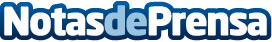 Worldline anuncia que ha finalizado con éxito la migración del parque de tarjetas Visa de Consorsbank a su solución de gestión y procesamiento de tarjetas bancariasWorldline (Euronext: WLN), líder mundial en servicios de pago, ha completado con éxito la migración del parque de Tarjetas Visa de Consorsbank de la solución mainframe heredada existente a su solución de gestión y procesamiento de tarjetas bancarias de última generación centrada en el clienteDatos de contacto:JenniferWorldline620059329Nota de prensa publicada en: https://www.notasdeprensa.es/worldline-anuncia-que-ha-finalizado-con-exito_1 Categorias: Nacional Finanzas Madrid Software Ciberseguridad Otras Industrias Innovación Tecnológica http://www.notasdeprensa.es